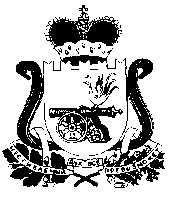 АДМИНИСТРАЦИЯ МУНИЦИПАЛЬНОГО ОБРАЗОВАНИЯ«НОВОДУГИНСКИЙ РАЙОН» СМОЛЕНСКОЙ ОБЛАСТИПОСТАНОВЛЕНИЕот 24.05.2023 № 82Об утверждении     Административного регламента                      Администрации муниципального образования «Новодугинский район»      Смоленской области по      предоставлению государственной услуги, переданной на муниципальный уровень «Назначение ежемесячной выплаты на содержание ребенка в семье опекуна (попечителя) и приёмной семье» на территории муниципального образования «Новодугинский район» Смоленской области»В соответствии с Семейным кодексом Российской Федерации, Гражданским кодексом Российской Федерации, Федеральным законом от 24.04.2008 № 48-ФЗ «Об опеке и попечительстве», Федеральным законом от 27.07.2010 № 210-ФЗ «Об организации предоставления государственных и муниципальных услуг», постановлением Правительства Российской Федерации от 18.05.2009 № 423 «Об отдельных вопросах осуществления опеки и попечительства в отношении несовершеннолетних граждан», областным законом от 31.01.2008 № 6-з «Об организации и осуществлении деятельности по опеке и попечительству в Смоленской области», областным законом от 31.01.2008 № 7-з «О наделении органов местного самоуправления муниципальных районов и городских округов Смоленской области государственными полномочиями по организации и осуществлению деятельности по опеке и попечительству», постановлением Администрации муниципального образования «Новодугинский район» Смоленской области от 06.05.2022 № 71 «Об утверждении порядка разработки и утверждения административных регламентов исполнения муниципальных функций и административных регламентов предоставления муниципальных услуг», руководствуясь Уставом муниципального образования «Новодугинский район» Смоленской области (новая редакция),Администрация муниципального образования «Новодугинский район» Смоленской области п о с т а н о в л я е т:1. Утвердить Административный регламент Администрации муниципального образования «Новодугинский район» Смоленской области по предоставлению государственной услуги, переданной на муниципальный уровень «Назначение ежемесячной выплаты на содержание ребенка в семье опекуна (попечителя) и приёмной семье» на территории муниципального образования «Новодугинский район» Смоленской области» (далее – Административный регламент).2. Отделу по образованию Администрации муниципального образования «Новодугинский район»  Смоленской области (Ю.П. Королева) обеспечить исполнение Административного регламента.3. Главному специалисту – системному администратору Администрации  разместить настоящее постановление на официальном сайте Администрации муниципального образования «Новодугинский район»  Смоленской области. 4. Контроль за исполнением настоящего постановления возложить на и.о. начальника отдела по образованию Администрации муниципального образования «Новодугинский район» Смоленской области Ю.П. Королеву, заместителя  Главы муниципального образования «Новодугинский район» Смоленской области - управляющего делами Администрации муниципального образования «Новодугинский район» Смоленской области С.Н. Эминову.  Глава муниципального образования«Новодугинский район» Смоленской области                                                                                  В.В. Соколов                                                                       Утвержденпостановлением Администрациимуниципального образования«Новодугинский район» Смоленской областиот 24.05.2023 № 82Административный регламент предоставления государственной услуги, переданной на муниципальный уровень «Назначение ежемесячной выплаты на содержание ребенка в семье опекуна (попечителя) и приёмной семье» на территории муниципального образования «Новодугинский район» Смоленской областиОбщие положения1.1. Предмет регулирования настоящего Административного регламентаНастоящий Административный регламент регулирует состав, последовательность и сроки выполнения административных процедур и административных действий Администрации муниципального образования «Новодугинский район» Смоленской области уполномоченной на назначение ежемесячной выплаты на содержание ребенка в семье опекуна (попечителя) и приёмной семье (далее - уполномоченный орган, осуществляющий назначение ежемесячной выплаты) в пределах, установленных федеральными нормативными правовыми актами и областными нормативными правовыми актами полномочий по предоставлению государственной услуги, переданной на муниципальный уровень «Назначение ежемесячной выплаты на содержание ребенка в семье опекуна (попечителя) и приёмной семье» (далее – государственная услуга).1.2. Круг заявителейЗаявителями являются граждане, являющиеся опекунами (попечителями) несовершеннолетних детей - сирот и детей, оставшихся без попечения родителей, назначенные в установленном действующим законодательством порядке. 1.3. Требования к порядку информирования о предоставлении государственной услуги1.3.1. Для получения информации по вопросам предоставления государственной услуги, сведений о ходе предоставления государственной услуги заинтересованные лица обращаются в уполномоченный орган, осуществляющий назначение ежемесячной выплаты:  - лично;  - по телефонам;  - в письменном виде;  - по электронной почте.Информация о месте нахождения, графике работы, справочных телефонах, адресе официального сайта, а также адресе электронной почты уполномоченного органа, осуществляющего назначение ежемесячной выплаты, размещается на официальных сайтах уполномоченного органа, осуществляющего назначение ежемесячной выплаты, в информационно-телекоммуникационной сети «Интернет» (далее также – сеть «Интернет») по адресу: (http://novodugino.admin-smolensk.ru), федеральной муниципальной информационной системе «Единый портал государственных и муниципальных услуг (функций)» (далее – ЕПГУ) (электронный адрес: http://www.gosuslugi.ru).1.3.2. Основными требованиями к информированию заинтересованных лиц являются:- достоверность представляемой информации;- четкость в изложении информации;- полнота информирования;- удобство и доступность получения информации;- оперативность представления информации.1.3.3. Информирование заинтересованных лиц осуществляется в виде:- индивидуального информирования;- публичного информирования.Информирование проводится:- в устной форме;- в письменной форме.1.3.4. Индивидуальное устное информирование осуществляется при обращении заинтересованных лиц:- лично;- по телефону.Индивидуальное устное информирование осуществляют специалисты уполномоченного органа, осуществляющего назначение ежемесячной выплаты (далее – специалист).Специалист, осуществляющий индивидуальное устное информирование, должен принять все необходимые меры для дачи полного и оперативного ответа на поставленные вопросы.1.3.5. Специалист, осуществляющий информирование по телефону или на личном приеме, должен корректно и внимательно относиться к заинтересованному лицу, не унижая его чести и достоинства. Информирование должно проводиться без больших пауз, лишних слов, оборотов и эмоций.Ответ на телефонный звонок должен начинаться с информации о наименовании органа или учреждения, в который позвонил гражданин. Во время разговора необходимо произносить слова четко, избегать параллельных разговоров с окружающими людьми и не прерывать разговор по причине поступления звонка на другой аппарат.При невозможности специалиста, принявшего звонок, самостоятельно ответить на поставленные вопросы телефонный звонок должен быть переадресован другому специалисту или же обратившемуся гражданину должен быть сообщен номер телефона, по которому можно получить необходимую информацию.Индивидуальное устное информирование каждого заинтересованного лица специалистом осуществляется в течение 10 минут.При ответах на телефонные звонки и устные обращения по вопросам о порядке предоставления государственной услуги обратившемуся сообщается следующая информация:- о перечне лиц, имеющих право на получение государственной услуги;- о нормативных правовых актах, регулирующих вопросы предоставления государственной услуги (наименование, дата и номер принятия нормативного правового акта);- о перечне документов, необходимых для получения государственной услуги;- о сроках предоставления государственной услуги;- об основаниях для отказа в приеме документов, необходимых для предоставления государственной услуги; -об основаниях для приостановления предоставления государственной услуги, отказа в предоставлении государственной услуги;	- о месте размещения на ЕПГУ, официальном сайте уполномоченного органа, осуществляющего назначение ежемесячной выплаты, информации по вопросам предоставления государственной услуги.1.3.6. В случае если для подготовки ответа требуется продолжительное время, специалист, осуществляющий индивидуальное устное информирование, может предложить заинтересованному лицу обратиться в письменном виде либо назначить другое удобное для него время.Специалист не вправе осуществлять информирование, выходящее за рамки стандартных процедур и условий предоставления государственной услуги и влияющее прямо или косвенно на решение заинтересованного лица.1.3.7. Индивидуальное информирование при поступлении письменного обращения заинтересованного лица в уполномоченный орган, осуществляющий назначение ежемесячной выплаты, осуществляется путем направления ему ответа почтовым отправлением или по электронной почте.Ответ на обращение заинтересованного лица готовится в письменном виде в простой, четкой и понятной форме и должен содержать ответы на поставленные вопросы. В нем должны быть указаны фамилия, имя, отчество, номер телефона исполнителя.Ответ на обращение направляется в форме электронного документа по адресу электронной почты, указанному в обращении, поступившем в форме электронного документа, и в письменной форме по почтовому адресу, указанному в обращении, поступившем в письменной форме. При информировании в письменном виде ответ на обращение направляется заинтересованному лицу в течение 30 календарных дней со дня регистрации обращения.1.3.8. Публичное письменное информирование о предоставлении государственной услуги осуществляется путем публикации информационных материалов в средствах массовой информации, включая официальные сайты уполномоченного органа, осуществляющего назначение ежемесячной выплаты, в сети «Интернет», и размещения материалов на информационных стендах уполномоченного органа, осуществляющего назначение ежемесячной выплаты.Уполномоченный орган, осуществляющий назначение ежемесячной выплаты, разрабатывает информационные материалы по порядку предоставления государственной услуги – памятки, инструкции, брошюры, макеты и размещает их на официальном сайте уполномоченного органа, осуществляющего назначение ежемесячной выплаты.1.3.9. Информация о государственной услуге размещается:- на стендах уполномоченного органа, осуществляющего назначение ежемесячной выплаты;- на официальном сайте уполномоченного органа, осуществляющего назначение и выплату ежемесячных денежных средств в сети «Интернет»;- в ЕПГУ (http://www.gosuslugi.ru);- в средствах массовой информации, в информационных материалах (брошюрах, буклетах и т.д.).Тексты информационных материалов печатаются удобным для чтения шрифтом (размер шрифта должен быть не менее 16-го), без исправлений, наиболее важные места рекомендуется выделять другим шрифтом.Размещение и актуализацию справочной информации на официальном сайте уполномоченного органа, осуществляющего назначение ежемесячной выплаты, на ЕПГУ обеспечивает орган, уполномоченный на ведение ЕПГУ.1.3.10. Размещаемая информация содержит:- извлечения из нормативных правовых актов, устанавливающих порядок и условия предоставления государственной услуги (с указанием реквизитов);- перечень документов, необходимых для предоставления государственной услуги, и требования, предъявляемые к этим документам;- перечень лиц, имеющих право на получение государственной услуги;- порядок обращения за получением государственной услуги;- сроки предоставления государственной услуги;- текст настоящего Административного регламента;- краткое описание порядка предоставления государственной услуги;- исчерпывающий перечень оснований для отказа в приеме документов, необходимых для предоставления государственной услуги, а также основания для приостановления или отказа в предоставлении государственной услуги;- порядок обжалования действий (бездействия) и решений, осуществляемых и принимаемых уполномоченными специалистами в ходе предоставления государственной услуги;- формы запросов (заявлений, уведомлений, сообщений), используемые при предоставлении государственной услуги.- информацию об органе, предоставляющем государственной услугу, месте его нахождения, контактных телефонах, адресе электронной почты, адресе сайта в сети «Интернет», режиме и графике работы.1.3.11. Для получения информации по вопросам предоставления государственной услуги, сведений о ходе предоставления государственной услуги заявитель обращается в уполномоченный орган, осуществляющий назначение ежемесячной выплаты. 1.3.12. Консультации по процедуре предоставления государственной услуги могут осуществляться:- в письменной форме на основании письменного обращения;- при личном обращении;- по телефону.Все консультации являются бесплатными.1.3.13. Требования к форме и характеру взаимодействия специалистов с заявителями (представителями заявителей) при предоставлении государственной услуги:- консультации в письменной форме предоставляются специалистами на основании письменного запроса заявителя, в том числе поступившего в электронной форме, в течение 30 дней после получения указанного запроса;- при консультировании по телефону специалист представляется, назвав свои фамилию, имя, отчество (при наличии), должность, предлагает представиться собеседнику, выслушивает и уточняет суть вопроса. Во время разговора необходимо произносить слова четко, избегать параллельных разговоров с окружающими людьми и не прерывать разговор по причине поступления звонка на другой аппарат;- по завершении консультации специалист должен кратко подвести итог разговора и перечислить действия, которые следует предпринять заявителю;- специалист при ответе на телефонные звонки, письменные и электронные обращения заявителей (представителей заявителей) обязан в максимально вежливой и доступной форме предоставлять исчерпывающую информацию.2. Стандарт предоставления государственной услуги2.1. Наименование государственной услугиНаименование государственной услуги: «Назначение ежемесячной выплаты на содержание ребенка в семье опекуна (попечителя) и приёмной семье».2.2. Наименование органа местного самоуправления Смоленской области, непосредственно предоставляющего государственной услугу2.2.1. Государственная услуга предоставляется Администрацией муниципального образования «Новодугинский район» Смоленской области.Структурным подразделением Администрации муниципального образования «Новодугинский район» Смоленской области, ответственным за предоставление государственной услуги, является отдел по образованию Администрации муниципального образования «Новодугинский район» Смоленской области.В предоставлении государственной услуги участвует Новодугинский МФЦ - филиал СОГБУ МФЦ.2.2.2. Запрещено требовать от заявителя осуществления действий, в том числе согласований, необходимых для получения государственной услуги и связанных с обращением в иные государственные органы, организации, за исключением получения услуг, включенных в утвержденный областным нормативным правовым актом перечень услуг, которые являются необходимыми  и обязательными для предоставления органами местного самоуправления услуг и предоставляются организациями, участвующими в предоставлении государственных услуг.2.3. Описание результата предоставления государственной услуги2.3.1. Результатом предоставления государственной услуги является принятие решения:- о назначении ежемесячных денежных средств на содержание ребенка, находящегося под опекой (попечительством) (далее – ежемесячные денежные средства);- об отказе в назначении ежемесячных денежных средств при наличии оснований для отказа в предоставлении государственной услуги, указанных в подразделе 2.9 настоящего Административного регламента.2.3.2. Результат предоставления государственной услуги независимо от принятого решения оформляется правовым актом уполномоченного органа, осуществляющего назначение ежемесячной выплаты. 2.4. Срок предоставления государственной услуги с учетом необходимости обращения в организации, участвующие в предоставлении государственной услуги, срок приостановления предоставления государственной услуги в случае, если возможность приостановления предусмотрена федеральным и (или) областным законодательством, сроки выдачи (направления) документов, являющихся результатом предоставления государственной услуги2.4.1. Предоставление государственной услуги осуществляется в срок не позднее 15 дней со дня получения уполномоченным органом, осуществляющим назначение ежемесячной выплаты, заявления и документов.2.4.2. В случае наличия оснований для отказа в предоставлении государственной услуги, соответствующий результат направляется заявителю в письменной форме в трехдневный срок со дня принятия решения.2.5. Перечень нормативных правовых актов, регулирующих отношения, возникающие в связи с предоставлением государственной услуги, с указанием их реквизитовПредоставление государственной услуги осуществляется в соответствии с областным законом от 22.06.2006 № 61-з «О размере, порядке назначения и выплаты ежемесячных денежных средств на содержание ребенка, находящегося под опекой (попечительством), на территории Смоленской области». 2.6. Исчерпывающий перечень документов, необходимых в соответствии с федеральным и (или) областным законодательством для предоставления государственной услуги, услуг, необходимых и обязательных для предоставления государственной услуги, подлежащих представлению заявителем, и информации о способах их получения заявителями, в том числе в электронной форме, и порядке их представления2.6.1. Для получения государственной услуги заявитель представляет следующие документы- заявление в письменной форме о назначении ежемесячных денежных средств (далее - заявление);- документ, удостоверяющий личность заявителя;- копию свидетельства о государственной регистрации рождения ребенка, выданного компетентным органом иностранного государства, и его нотариально удостоверенный перевод на русский язык (в случаях, когда регистрация рождения ребенка произведена компетентным органом иностранного государства).2.6.2. Представляемые документы (копии документов) должны соответствовать следующим требованиям:- тексты документов написаны разборчиво;- документы представлены на русском языке или вместе с заверенным в установленном порядке переводом на русский язык;- фамилия, имя и отчество (при наличии) заявителя, его адрес места жительства (места пребывания), телефон (при наличии), адрес электронной почты (при наличии) написаны полностью;- в документах не должно быть подчисток, приписок, зачеркнутых слов и иных неоговоренных исправлений;- документы не должны быть исполнены карандашом;- срок действия документов не истек;- документы представлены в полном объеме.2.7. Исчерпывающий перечень документов, необходимых в соответствии с федеральными и областными нормативными правовыми актами для предоставления государственной услуги, услуг, которые находятся в распоряжении государственных органов, органов местного самоуправления и иных организаций и которые заявитель вправе представить по собственной инициативе, и информация о способах их получения заявителями, в том числе в электронной форме и порядке их предоставления2.7.1. В перечень документов, необходимых для предоставления государственной услуги, которые заявитель вправе представить по собственной инициативе, входит копия документа, содержащего сведения о государственной регистрации рождения ребенка (за исключением случаев, когда регистрация рождения ребенка произведена компетентным органом иностранного государства).2.7.2. В случае непредставления заявителем по собственной инициативе документов, указанных в подпункте 1 пункта 2.7.1 настоящего подраздела, уполномоченный орган, осуществляющий назначение ежемесячной выплаты, в срок не позднее 3 рабочих дней со дня представления заявителем заявления о предоставлении государственной услуги в порядке межведомственного информационного взаимодействия запрашивает имеющиеся в распоряжении государственных органов, органов местного самоуправления либо подведомственных государственным органам или органам местного самоуправления организаций сведения о государственной регистрации рождения ребенка (за исключением случаев, когда регистрация рождения ребенка произведена компетентным органом иностранного государства).2.7.3. Запрещено требовать от заявителя:- представления документов и информации или осуществления действий, представление или осуществление которых не предусмотрено нормативными правовыми актами, регулирующими отношения, возникающие в связи с предоставлением государственной услуги;- представления документов и информации, в том числе подтверждающих внесение заявителем платы за предоставление государственных и муниципальных услуг, которые в соответствии с федеральными нормативными правовыми актами, областными нормативными правовыми актами и муниципальными правовыми актами находятся в распоряжении государственных органов, органов местного самоуправления и (или) подведомственных государственным органам и органам местного самоуправления организаций, участвующих в предоставлении государственных или  муниципальных услуг, за исключением документов, указанных в части 6 статьи 7 Федерального закона «Об организации предоставления государственных и муниципальных услуг»;- представления документов и информации, отсутствие и (или) недостоверность которых не указывались при первоначальном отказе в приеме документов, необходимых для предоставления государственной услуги, либо в предоставлении государственной услуги, за исключением случаев, предусмотренных пунктом 4 части 1 статьи 7 Федерального закона «Об организации предоставления государственных и муниципальных услуг».2.8. Исчерпывающий перечень оснований для отказа в приеме документов, необходимых для предоставления государственной услугиОснованием для отказа в приеме и регистрации документов, необходимых для предоставления государственной услуги, поданных на бумажном носителе, является несоответствие представляемых документов следующим требованиям:- тексты документов написаны разборчиво;- документы представлены на русском языке или вместе с заверенным в установленном порядке переводом на русский язык;- фамилия, имя и отчество (при наличии) заявителя, его адрес места жительства (места пребывания), телефон (при наличии), адрес электронной почты (при наличии) написаны полностью;- в документах не должно быть подчисток, приписок, зачеркнутых слов и иных неоговоренных исправлений;- документы не должны быть исполнены карандашом;- срок действия документов не истек;- документы представлены в полном объеме.- запрос направлен адресату не по принадлежности.2.9. Исчерпывающий перечень оснований для приостановления и (или) отказа в предоставлении государственной услуги2.9.1. Основаниями для отказа в предоставлении государственной услуги являются:- выявление в запросе и приложенных к нему документах (копий документов) недостоверных сведений;- несоответствие категории заявителя кругу лиц, указанных в подразделе 1.2 раздела 1 настоящего Административного регламента;- запрос подан лицом, не имеющим полномочий представлять интересы заявителя;2.9.2. Отказ от предоставления государственной услуги не препятствует повторному обращению заявителя за предоставлением государственной услуги.2.9.3. Основания для приостановления предоставления государственной услуги отсутствуют.2.10. Перечень услуг, необходимых и обязательныхдля предоставления государственной услуги, в том числе сведения о документе (документах), выдаваемом (выдаваемых)организациями, участвующими в предоставлениигосударственной услугиУслуги, необходимые и обязательные для предоставления государственной услуги, отсутствуют.2.11. Порядок, размер и основания взимания государственной пошлины или иной платы, взимаемой за предоставление государственной услугиГосударственная услуга предоставляется бесплатно. 2.12. Порядок, размер и основания взимания платы за предоставление услуг, необходимых и обязательных для предоставления государственной услуги, включая информацию о методиках расчета размера такой платыПлата за предоставление услуг, необходимых и обязательных для предоставления государственной услуги, отсутствует.2.13. Максимальный срок ожидания в очереди при подаче запроса о предоставлении государственной услуги, услуги организации, участвующей в предоставлении государственной услуги, и при получении результата предоставления таких услугМаксимальный срок ожидания в очереди не должен превышать 15 минут.2.14. Срок и порядок регистрации запроса заявителя о предоставлении государственной услуги и услуги, предоставляемой организацией, участвующей в предоставлении государственной услуги, в том числе в электронной форме2.14.1. Срок регистрации заявительных документов не должен превышать 
15 минут.2.14.2. Порядок регистрации заявительных документов указан в подразделе 3.1 раздела 3 настоящего Административного регламента.2.15. Требования к помещениям, в которых предоставляется государственная услуга, к залу ожидания, местам для заполнения запросов о предоставлении государственной услуги, информационным стендам с образцами их заполнения и перечнем документов, необходимых для предоставления государственной услуги, в том числе к обеспечению доступности указанных объектов для инвалидов, маломобильных групп населения2.15.1. К зданиям (помещениям), в которых предоставляется государственная услуга, в том числе к обеспечению доступности для инвалидов этих объектов, предъявляются следующие требования:1) центральный вход в здание должен быть оборудован информационной табличкой (вывеской), содержащей информацию о наименовании и графике работы уполномоченного органа, осуществляющего назначение ежемесячной выплаты;2) входы в здание оборудуются пандусами, расширенными проходами, позволяющими обеспечить беспрепятственный доступ для инвалидов, включая инвалидов, использующих кресла-коляски;3) прием заявителей (представителей заявителей) осуществляется в специально выделенных для этих целей помещениях и залах обслуживания – присутственных местах, включающих в себя места для ожидания, для заполнения соответствующих заявлений и информирования заявителей (представителей заявителей). Для удобства заявителей (представителей заявителей) помещения для непосредственного взаимодействия специалистов и граждан рекомендуется размещать на нижнем этаже здания. Не допускается размещение помещений, в которых предоставляется государственная услуга, на верхних (2-м и выше) этажах зданий, если они не оборудованы лифтами;4) у входа в каждое из помещений размещается табличка с наименованием помещения;5) помещения должны соответствовать установленным санитарно-эпидемиологическим правилам и должны быть оборудованы системами кондиционирования (охлаждения и нагревания) воздуха, средствами пожаротушения и оповещения о возникновении чрезвычайной ситуации;6) места ожидания в очереди на представление или получение документов должны быть комфортными для заявителей (представителей заявителей), оборудованы стульями, кресельными секциями, скамьями (банкетками), местами общественного пользования (туалетами) и хранения верхней одежды граждан;7) каждое рабочее место специалиста должно быть оборудовано телефоном, персональным компьютером с возможностью доступа к информационным базам данных, печатающим устройством;8) при организации рабочих мест должна быть предусмотрена возможность свободного входа в помещение и выхода из него;9) на информационных стендах в помещениях уполномоченного органа, осуществляющего назначение ежемесячной выплаты, предназначенных для приема документов, размещается следующая информация:- извлечения из федеральных и областных нормативных правовых актов, устанавливающих порядок и условия предоставления государственной услуги;- график приема граждан;- сроки предоставления государственной услуги;- порядок получения консультаций;- порядок обращения за предоставлением государственной услуги;- перечень документов, необходимых для получения государственной услуги, с образцами их заполнения;- порядок обжалования действий (бездействия) и решений, осуществляемых и принимаемых специалистами в ходе предоставления государственной услуги.2.15.2. Доступность для инвалидов объектов (зданий, помещений), в которых предоставляется государственная услуга, должна быть обеспечена:- возможностью самостоятельного передвижения инвалидов, в том числе с использованием кресла-коляски, по территории, на которой расположены объекты (здания, помещения), в которых предоставляется государственная услуга;- сопровождением инвалидов, имеющих стойкие расстройства функции зрения и самостоятельного передвижения, и оказанием им помощи в объектах (зданиях, помещениях), в которых предоставляется государственная услуга;- надлежащим размещением оборудования и носителей информации, необходимых для обеспечения беспрепятственного доступа инвалидов к объектам (зданиям, помещениям), в которых предоставляется государственная услуга, местам ожидания и приема заявителей с учетом ограничений их жизнедеятельности;- дублированием необходимой для инвалидов звуковой и зрительной информации, а также надписей, знаков и иной текстовой и графической информации знаками, выполненными рельефно-точечным шрифтом Брайля;- допуском сурдопереводчика и тифлосурдопереводчика при оказании инвалиду государственной услуги;- допуском в объекты (здания, помещения), в которых предоставляется государственная услуга, собаки-проводника при наличии документа, подтверждающего ее специальное обучение и выдаваемого по форме и в порядке, которые определяются федеральным органом исполнительной власти, осуществляющим функции по выработке и реализации муниципальной политики и нормативно-правовому регулированию в сфере социальной защиты населения;- оказанием специалистами помощи инвалидам в преодолении барьеров, мешающих получению ими государственной услуги наравне с другими заявителями.2.16. Показатели доступности и качества государственной услуги2.16.1. Показателями доступности предоставления государственной услуги являются:1) транспортная доступность мест предоставления государственной услуги;2) обеспечение беспрепятственного доступа к помещениям, в которых предоставляется государственная услуга;3) размещение информации о порядке предоставления государственной услуги в информационно-телекоммуникационной сети «Интернет»;4) получение государственной услуги в электронной форме;5) возможность либо невозможность получения государственной услуги в многофункциональном центре предоставления государственных и муниципальных услуг (в том числе в полном объеме).2.16.2. Показателями качества предоставления государственной услуги являются:1) соблюдение стандарта предоставления государственной услуги;2) своевременное, полное информирование о государственной услуге;3) минимальные количество взаимодействий заявителя с должностными лицами и их продолжительность;4) возможность получения информации о ходе предоставления государственной услуги;5) возможность либо невозможность получения государственной услуги в многофункциональном центре предоставления государственных и муниципальных услуг посредством запроса о предоставлении нескольких государственных и (или) муниципальных услуг в многофункциональных центрах предоставления государственных и муниципальных услуг, предусмотренного статьей 151 Федерального закона «Об организации предоставления государственных и муниципальных услуг».2.17. Иные требования, в том числе учитывающие особенности предоставления государственной услуги в многофункциональных центрах предоставления государственных и муниципальных услуг, особенности предоставления государственной услуги по экстерриториальному принципу (в случае, если государственная услуга предоставляется по экстерриториальному принципу) и особенности предоставления государственной услуги в электронной форме2.17.1. Уполномоченный орган, осуществляющий назначение ежемесячной выплаты, осуществляет взаимодействие с МФЦ при предоставлении государственной услуги.2.17.2. Государственная услуга предоставляется посредством запроса о предоставлении нескольких государственных и (или) муниципальных услуг в МФЦ, предусмотренного статьей 151 Федерального закона «Об организации предоставления государственных и муниципальных услуг».2.17.3. Обеспечение возможности получения заявителем информации и обеспечение доступа заявителя к сведениям о государственной услуге, размещаемым на ЕПГУ.2.17.4. Обеспечение записи на прием в МФЦ для подачи запроса о предоставлении государственной услуги.2.17.5. Обеспечение доступа заявителя к форме заявления для копирования и заполнения ее в электронном виде с использованием ЕПГУ.2.17.6. Обеспечение возможности для заявителя осуществлять с использованием ЕПГУ мониторинг хода предоставления государственной услуги.2.17.7. При обращении за получением государственной услуги в электронном виде используется простой вид электронной подписи в соответствии с Правилами определения видов электронной подписи, использование которых допускается при обращении за получением государственных и муниципальных услуг, утвержденными постановлением Правительства Российской Федерации от 25.06.2012 № 634 «О видах электронной подписи, использование которых допускается при обращении за получением государственных и муниципальных услуг».Средства электронной подписи, применяемые при предоставлении государственной услуги в электронной форме, должны быть сертифицированы в соответствии с федеральным законодательством.2.18. Требования к организации предоставления государственной услуги в МФЦ2.18.1. Организация предоставления государственной услуги в МФЦ осуществляется в соответствии с соглашением о взаимодействии между МФЦ и уполномоченным органом, осуществляющим назначение ежемесячной выплаты.2.18.2. Информирование и консультирование заявителей о порядке предоставления государственной услуги, ходе рассмотрения запросов о предоставлении государственной услуги, а также по иным вопросам, связанным с предоставлением государственной услуги, в МФЦ осуществляются бесплатно.2.18.3. Перечень МФЦ размещен на сайте смоленского областного государственного бюджетного учреждения «Многофункциональный центр по предоставлению государственных и муниципальных услуг населению» (далее – СОГБУ МЦ) по адресу: https://мфц67.рф.2.18.4. Помещения, в которых осуществляется предоставление государственной услуги, должны соответствовать требованиям, установленным постановлением Правительства Российской Федерации от 22.12.2012 № 1376 «Об утверждении Правил организации деятельности многофункциональных центров предоставления государственных и муниципальных услуг». Стандарт организации деятельности многофункциональных центров предоставления государственных и муниципальных услуг в субъекте Российской Федерации утвержден Постановлением Администрации Смоленской области от 25.06.2018 № 412 «Об утверждении стандарта обслуживания заявителей в смоленском областном государственном бюджетном учреждении «Многофункциональный центр по предоставлению государственных и муниципальных услуг населению».3. Состав, последовательность и сроки выполнения административных процедур, требования к порядку их выполнения, в том числе особенности выполнения административных процедур в электронной форме, а также особенности выполнения административных процедур в многофункциональных центрах предоставления государственных и муниципальных услугПредоставление государственной услуги включает в себя следующие административные процедуры:1) прием и регистрация заявления и документов, необходимых для предоставления государственной услуги;2) формирование и направление межведомственных запросов в органы (организации), участвующие в предоставлении государственной услуги;3) рассмотрение документов, принятие решения о назначении ежемесячных денежных средств или об отказе в их назначении;4) уведомление о назначении ежемесячных денежных средств или об отказе в их назначении. 3.1. Прием и регистрация запроса и документов, необходимых для предоставления государственной услуги3.1.1. Основанием для начала административной процедуры приема и регистрации заявления и документов, необходимых для предоставления государственной услуги, является:1) личное обращение заявителя в уполномоченный орган, осуществляющий назначение ежемесячной выплаты, или МФЦ с запросом о предоставлении государственной услуги и прилагаемыми к нему документами на бумажном носителе;2) направление в электронной форме запроса о предоставлении государственной услуги и прилагаемых к нему документов, подписанных простой электронной подписью, посредством ЕПГУ.3.1.2. При поступлении запроса и прилагаемых к нему документов на бумажном носителе специалист, ответственный за прием и регистрацию документов, или работник МФЦ, ответственный за прием и регистрацию документов, в день поступления запроса о предоставлении государственной услуги и прилагаемых к нему документов:1) проверяет документ, удостоверяющий личность заявителя;2) проверяет наличие оснований для отказа в приеме и регистрации документов, указанных в подразделе  2.8 раздела 2 настоящего Административного регламента.3.1.3. В случае выявления оснований для отказа в приеме и регистрации документов, указанных в подразделе 2.8 раздела 2 настоящего Административного регламента, специалист, ответственный за прием и регистрацию документов, или работник МФЦ, ответственный за прием и регистрацию документов, прекращает процедуру приема документов, передает документы заявителю для приведения представленных документов в соответствие с требованиями, установленными подразделе 2.8 раздела 2 настоящего Административного регламента, оформляет решение об отказе в приеме документов, необходимых для предоставления государственной услуги, в свободной форме, и передает его заявителю.3.1.4. В случае отсутствия оснований для отказа в приеме документов, указанных в подразделе 2.8 раздела 2 настоящего Административного регламента, специалист, ответственный за прием и регистрацию документов, или работник МФЦ, ответственный за прием и регистрацию документов, в день приема у заявителя запроса о предоставлении государственной услуги и прилагаемых к нему документов:1) сверяет представленные заявителем подлинники документов с их копиями, производит копирование указанных документов (если заявителем не представлены копии указанных документов), заверяет копии указанных документов личной подписью и штампом органа (учреждения), после чего подлинники документов возвращаются заявителю;2) при отсутствии у заявителя заполненного запроса о предоставлении государственной услуги или неправильном его заполнении помогает заявителю заполнить запрос о предоставлении государственной услуги;3) регистрирует запрос о предоставлении государственной услуги в течение 1 рабочего дня с сохранением даты и времени подачи запроса о предоставлении государственной услуги.3.1.5. В случае подачи запроса о предоставлении государственной услуги и прилагаемых к нему документов в МФЦ передача указанного запроса и документов из МФЦ в уполномоченный орган, осуществляющий назначение ежемесячной выплаты, осуществляется не позднее следующего рабочего дня после принятия запроса и прилагаемых к нему документов, необходимых для предоставления государственной услуги, на основании акта передачи пакета документов заявителя, который составляется в двух экземплярах и содержит дату и время передачи.3.1.6. В случае подачи запроса о предоставлении государственной услуги и прилагаемых к нему документов посредством ЕПГУ специалист, ответственный за прием и регистрацию документов: 1) устанавливает предмет обращения;2) проверяет комплектность документов, указанных в пункте 2.6.1 подраздела 2.6 раздела 2 настоящего Административного регламента.3) проверяет наличие оснований для отказа в приеме и регистрации документов, указанных в подразделе 2.8 раздела 2 настоящего Административного регламента.3.1.7. В случае наличия оснований для отказа в приеме и регистрации документов, предусмотренных подразделом 2.8 раздела 2 настоящего Административного регламента, специалист, ответственный за прием и регистрацию документов, направляет в личный кабинет заявителя уведомление об отказе в приеме документов, необходимых для предоставления государственной услуги.3.1.8. В случае отсутствия оснований для отказа в приеме документов, указанных в подразделе 2.8 раздела 2 настоящего Административного регламента, специалист, ответственный за прием и регистрацию документов, подтверждает запрос.3.1.9. Заявитель уведомляется о получении уполномоченным органом, осуществляющим назначение ежемесячной выплаты, запроса и документов в день его подачи посредством изменения статуса запроса в личном кабинете заявителя на ЕПГУ.3.1.10. Специалист, ответственный за прием и регистрацию документов, передает запрос о предоставлении государственной услуги и прилагаемые к нему документы, специалисту, ответственному за рассмотрение документов (далее – ответственный исполнитель), в срок не позднее 1 рабочего дня, следующего за днем приема и регистрации запроса о предоставлении государственной услуги. 3.1.11. Максимальный срок выполнения административной процедуры приема и регистрации документов составляет 1 рабочий день.3.2. Формирование и направление межведомственных запросов3.2.1. Основанием для начала административной процедуры формирования и направления межведомственных запросов является непредставление заявителем по собственной инициативе документов, указанных в пункте 2.7.1 подраздела 2.7 раздела 2 настоящего Административного регламента.3.2.2. В случае если заявителем представлены все документы, указанные в пункте 2.7.1 подраздела 2.7 раздела 2 настоящего Административного регламента, ответственный исполнитель переходит к выполнению следующей административной процедуры в соответствии с подразделом 3.3 настоящего раздела.3.2.3. В случае если заявителем по собственной инициативе не представлены документы, указанные в пункте 2.7.1 подраздела 2.7 раздела 2 настоящего Административного регламента, ответственный исполнитель принимает решение о формировании и направлении межведомственных запросов.3.2.4. Межведомственный запрос формируется и направляется в форме электронного документа, подписанного усиленной квалифицированной электронной подписью, по каналам системы межведомственного электронного взаимодействия. При отсутствии технической возможности формирования и направления межведомственного запроса в форме электронного документа по каналам системы межведомственного электронного взаимодействия межведомственный запрос направляется на бумажном носителе по почте либо по факсу с одновременным его направлением по почте или курьерской доставкой.3.2.5. Срок подготовки и направления межведомственного запроса ответственным исполнителем не может превышать 3 рабочих дней со дня получения запроса о предоставлении государственной услуги и документов, необходимых для предоставления государственной услуги, от специалиста, ответственного за прием и регистрацию документов.3.2.6. После поступления ответа на межведомственный запрос ответственный исполнитель регистрирует полученный ответ в установленном порядке.3.2.7. Максимальный срок выполнения административной процедуры, указанной в настоящем подразделе, выполняемых ответственным исполнителем, составляет 4 рабочих дня.3.3. Рассмотрение документов, принятие решения о назначении ежемесячных денежных средств или об отказе в их назначении3.3.1. Основанием для начала административной процедуры рассмотрения документов, принятия решения о предоставлении (об отказе в предоставлении) государственной услуги является получение ответственным исполнителем запроса о предоставлении государственной услуги и прилагаемых к нему документов, а также ответов на соответствующие межведомственные запросы (в случае если была установлена необходимость в таких запросах) от специалиста, ответственного за прием и регистрацию документов, или работника МФЦ, ответственного за прием и регистрацию документов.3.3.2. При предоставлении государственной услуги ответственный исполнитель устанавливает наличие или отсутствие оснований для отказа в предоставлении государственной услуги, указанных в пункте 2.9.1 подраздела 2.9 раздела 2 настоящего Административного регламента.3.3.3. При отсутствии оснований для отказа в предоставлении государственной услуги, указанных в пункте 2.9.1 подраздела 2.9 раздела 2 настоящего Административного регламента, ответственный исполнитель:1) проверяет представленные сведения и документы;2) принимает решение о назначении ежемесячных денежных средств, который оформляется правовым актом уполномоченного органа, осуществляющего назначение ежемесячной выплаты.3.3.4. При наличии оснований для отказа в предоставлении государственной услуги, указанных в пункте 2.9.1 подраздела 2.9 раздела 2 настоящего Административного регламента, ответственный исполнитель осуществляет подготовку уведомления об отказе в предоставлении государственной услуги с указанием причин отказа.3.3.5. Максимальный срок выполнения административной процедуры, указанной в настоящем подразделе, составляет 15 дней.3.4. Уведомление о назначении ежемесячных денежных средств или об отказе в их назначении3.4.1. Основанием для начала административной процедуры является принятие решения о назначении ежемесячных денежных средств или об отказе в их назначении.3.4.2. Уведомление о предоставлении государственной услуги или об отказе в предоставлении государственной услуги должно быть направлено заявителю ответственным исполнителем в письменной форме в трехдневный срок со дня принятие решения о назначении ежемесячных денежных средств или об отказе в их назначении.3.4.3. Максимальный срок выполнения административной процедуры, указанной в настоящем подразделе, составляет 3 дня.3.5. Исправление допущенных опечаток и ошибок в документах, выданных в результате предоставления государственной услуги3.5.1. Исправление допущенных опечаток и ошибок в документах, выданных в результате предоставления государственной услуги, осуществляется в следующем порядке: 1. Заявитель при обнаружении опечаток и ошибок в документах, выданных в результате предоставления государственной услуги, обращается в уполномоченный орган, осуществляющий назначение ежемесячной выплаты, (лично, по почте, электронной почте) с заявлением о необходимости исправления опечаток и ошибок, которое содержит их описание. Уполномоченный орган, осуществляющий назначение ежемесячной выплаты, обеспечивает устранение опечаток и ошибок в документах, являющихся результатом предоставления государственной услуги. Срок устранения опечаток и ошибок не должен превышать 5 рабочих дней с момента регистрации заявлением о необходимости исправления опечаток и ошибок.2. При самостоятельном выявлении ответственным специалистом допущенных им технических ошибок (описка, опечатка и прочее) и принятии решения о необходимости их устранения заявителю направляется уведомление о необходимости переоформления выданных документов, не позднее следующего дня с момента обнаружения ошибок. Исправление технических ошибок осуществляется в течение 5 рабочих дней.3.5.2. Исправление технических ошибок в выданных в результате предоставления государственной услуги документах не влечет за собой приостановление или прекращение оказания государственной услуги.3.6. Порядок осуществления административных процедур в электронной форме, в том числе с использованием ЕПГУ3.6.1. При предоставлении государственной услуги в электронной форме посредством ЕПГУ осуществляются следующие административные действия:1) получение информации о порядке и сроках предоставления государственной услуги;2) запись на прием в уполномоченный орган, осуществляющий назначение ежемесячной выплаты, МФЦ для подачи запроса о предоставлении государственной услуги;3) формирование запроса о предоставлении государственной услуги;4) прием и регистрация в уполномоченном органе, осуществляющем назначение и выплату ежемесячных денежных средств запроса, необходимого для предоставления государственной услуги;5) получение результата предоставления государственной услуги;6) получение сведений о ходе выполнения запроса о предоставлении государственной услуги;7) осуществление оценки качества предоставления государственной услуги;8) досудебное (внесудебное) обжалование решений и действий (бездействия), принятых (осуществляемых) в ходе предоставления государственной услуги должностными лицами, работниками МФЦ.3.6.2. При предоставлении в установленном порядке информации заявителя обеспечение доступа заявителю к сведениям о государственной услуге осуществляется путем размещения сведений о государственной услуге в Реестре с последующим размещением сведений на ЕПГУ.Требования к порядку размещения сведений о государственных услуг, а также к перечню указанных сведений устанавливаются Правительством Российской Федерации.С использованием ЕПГУ заявителю предоставляется доступ к сведениям о государственной услуге, указанным в подразделе 1.3 раздела 1 настоящего Административного регламента.3.6.3. При получении государственной услуги в МФЦ заявитель может осуществить предварительную запись на прием на официальном сайте МФЦ в сети «Интернет» в личном кабинете. Для этого заявитель должен авторизоваться на официальном сайте МФЦ в сети «Интернет», используя подтвержденную учетную запись в федеральной муниципальной информационной системе «Единая система идентификации и аутентификации в инфраструктуре, обеспечивающей информационно-технологическое взаимодействие информационных систем, используемых для предоставления государственных и муниципальных услуг в электронной форме» (далее – ЕСИА). Для осуществления предварительной записи в МФЦ в электронной форме на официальном сайте МФЦ в сети «Интернет» в разделе «Предварительная запись в электронную очередь» заявителю необходимо:1) в интерактивном режиме выбрать населенный пункт и офис МФЦ, в который он желает обратиться;2) из списка государственных услуг выбрать необходимую государственную услугу, а также количество дел;3) выбрать желаемую дату и время из свободных для посещения МФЦ;4) при необходимости внести контактные данные (номер телефона, адрес электронной почты) для обратной связи.3.6.4. При подаче заявителем, имеющим подтвержденную учетную запись в ЕСИА на ЕПГУ, запроса необходимого для предоставления государственной услуги, фактом приема такого запроса является поступление в уполномоченный орган, осуществляющий назначение ежемесячной выплаты, соответствующего запроса и прилагаемых к нему документов.Формирование запроса заявителем осуществляется посредством заполнения электронной формы на ЕПГУ без необходимости дополнительной подачи запроса в какой-либо иной форме.Форматно-логическая проверка сформированного запроса осуществляется автоматически после заполнения заявителем каждого из полей электронной формы запроса. При выявлении некорректно заполненного поля электронной формы запроса заявитель уведомляется о характере выявленной ошибки и порядке ее устранения посредством информационного сообщения непосредственно в электронной форме запроса.На ЕПГУ размещаются образцы заполнения электронной формы запроса.При формировании запроса заявитель может осуществить:- копирование и сохранение запроса в электронном виде;- печать на бумажном носителе копии электронной формы запроса;- сохранение ранее введенных в электронную форму запроса значений в любой момент по желанию заявителя, в том числе при возникновении ошибок ввода и возврате для повторного ввода значений в электронную форму запроса;- возврат на любой из этапов заполнения электронной формы запроса без потери ранее введенной информации;- получение бессрочного доступа в личном кабинете заявителя на ЕПГУ к ранее поданным заявителем запросам;- прикрепление документов, необходимых для предоставления государственной услуги, предусмотренных пунктами 2.6.2, 2.6.3 подраздела 2.6, пунктом 2.7.1 подраздела 2.7 раздела 2 настоящего Административного регламента (в случае представления документов, необходимых для предоставления государственной услуги, которые заявитель вправе представить по собственной инициативе), в электронной форме.Предоставление государственной услуги начинается с момента приема и регистрации в уполномоченном органе, осуществляющем назначение и выплату ежемесячных денежных средств, запроса в форме электронного документа и прилагаемых к нему документов.Дальнейшие административные процедуры и действия осуществляются в порядке, предусмотренном подразделами 3.2 - 3.4 настоящего раздела.3.6.5. При предоставлении государственной услуги в электронной форме заявителю направляется:1) уведомление о приеме и регистрации запроса;2) уведомление об устранении недостатков (при необходимости);3) Уведомление о предоставлении государственной услуги;4) уведомление об отказе в предоставлении государственной услуги.3.6.6. Заявитель может оценить качество предоставления государственной услуги в электронной форме посредством ЕПГУ.3.6.7. Заявитель имеет право подать жалобу на решения и действия (бездействие) должностных лиц, сотрудников уполномоченного органа, осуществляющего назначение ежемесячной выплаты, работников МФЦ с использованием сети «Интернет» посредством портала федеральной муниципальной информационной системы досудебного (внесудебного) обжалования (https://do.gosuslugi.ru/), ЕПГУ.4. Формы контроля за исполнением Административного регламента предоставления государственной услуги4.1. Порядок осуществления текущего контроля за соблюдением и исполнением ответственными сотрудниками уполномоченного органа, осуществляющего назначение ежемесячной выплаты, положений Административного регламента и иных нормативных правовых актов, устанавливающих требования к предоставлению государственной услуги, а также принятием ими решений4.1.1. Руководитель уполномоченного органа, осуществляющего назначение ежемесячной выплаты, осуществляет текущий контроль за соблюдением последовательности и сроков действий и административных процедур в ходе предоставления государственной услуги.4.1.2. Текущий контроль осуществляется путем проведения руководителем уполномоченного органа, осуществляющего назначение ежемесячной выплаты, или уполномоченными лицами проверок соблюдения положений настоящего Административного регламента, выявления и устранения нарушений прав заявителей, рассмотрения, подготовки ответов на обращения заявителей.4.2. Порядок и периодичность осуществления плановых и внеплановых проверок полноты и качества предоставления государственной услуги4.2.1. Проверки могут быть плановыми (осуществляться на основании полугодовых или годовых планов работы уполномоченного орган, осуществляющего назначение и выплату ежемесячных денежных средств) и внеплановыми.4.2.2. Плановый контроль за полнотой и качеством предоставления государственной услуги осуществляется в соответствии с графиками проведения проверок, утвержденными уполномоченным органом, осуществляющим назначение ежемесячной выплаты.4.2.3. Внеплановые проверки проводятся в случае обращения заявителя с жалобой на действия (бездействие) и решения, принятые в ходе предоставления государственной услуги должностными лицами.4.2.4. При проверке могут рассматриваться все вопросы, связанные с предоставлением государственной услуги (комплексные проверки), или отдельные вопросы, связанные с предоставлением государственной услуги (тематические проверки).4.2.5. Результаты проверки оформляются в виде справки, в которой отмечаются выявленные недостатки и предложения по их устранению.4.2.6. По результатам проведенных проверок в случае выявления нарушений прав заявителей осуществляется привлечение виновных лиц к ответственности в соответствии с федеральным законодательством.4.3. Ответственность государственных гражданских служащих органа исполнительной власти, должностных лиц за решения и действия (бездействие), принимаемые (осуществляемые) в ходе предоставления государственной услуги4.3.1. Специалисты уполномоченного органа, осуществляющего назначение ежемесячной выплаты, работники МФЦ несут персональную ответственность за соблюдение сроков и последовательности совершения административных действий. Персональная ответственность специалистов (сотрудников, работников) закрепляется в их должностных регламентах (должностных инструкциях).4.3.2. В случае выявления нарушений виновное лицо привлекается к ответственности в порядке, установленном федеральным и областными законодательством.4.4. Положения, характеризующие требования к порядку и формам контроля за предоставлением государственной услуги, в том числе со стороны граждан, их объединений и организацийГраждане, их объединения и организации вправе получать информацию о порядке предоставления государственной услуги, а также направлять замечания и предложения по улучшению качества и доступности предоставления государственной услуги.5. Досудебный (внесудебный) порядок обжалования решений и действий (бездействия) органа местного самоуправления, предоставляющего государственную услугу, а также должностных лиц, муниципальных гражданских служащихСмоленской области5.1. Заявитель имеет право на обжалование действий (бездействия) и решений, принятых (осуществляемых) в ходе представления государственной услуги должностными лицами, специалистами уполномоченного органа, осуществляющего назначение ежемесячной выплаты, работниками МФЦ, в досудебном (внесудебном) порядке.5.2. Предмет досудебного (внесудебного) обжалования заявителем решений и действий (бездействия) уполномоченного органа, осуществляющего назначение ежемесячной выплаты, муниципальных гражданских служащих Смоленской области, МФЦ, работника МФЦ.Заявитель может обратиться с жалобой в том числе в следующих случаях:1)	нарушения срока регистрации запроса о предоставлении государственной услуги, запроса, указанного в статье 151 Федерального закона «Об организации предоставления государственных и муниципальных услуг», о предоставлении двух и более государственных услуг в МФЦ при однократном обращении заявителя;нарушения срока предоставления государственной услуги. В указанном случае досудебное (внесудебное) обжалование заявителем решений и действий (бездействия) МФЦ, работника МФЦ возможно в случае, если на МФЦ, решения и действия (бездействие) которого обжалуются, возложена функция по предоставлению государственной услуги в полном объеме в порядке, определенном частью 13 статьи 16 Федерального закона «Об организации предоставления государственных и муниципальных услуг»;требования у заявителя документов или информации либо осуществления действий, представление или осуществление которых не предусмотрено федеральными нормативными правовыми актами, областными нормативными правовыми актами для предоставления государственной услуги;4)	отказа в приеме документов, предоставление которых предусмотрено федеральными нормативными правовыми актами, областными нормативными правовыми актами для предоставления государственной услуги, у заявителя;5)	отказа в предоставлении государственной услуги, если основания отказа не предусмотрены федеральными законами и принятыми в соответствии с ними иными федеральными нормативными правовыми актами, областными законами и иными областными нормативными правовыми актами. В указанном случае досудебное (внесудебное) обжалование заявителем решений и действий (бездействия) МФЦ, работника МФЦ возможно в случае, если на МФЦ, решения и действия (бездействие) которого обжалуются, возложена функция по предоставлению государственной услуги в полном объеме в порядке, определенном частью 13 статьи 16 Федерального закона «Об организации предоставления государственных и муниципальных услуг»;затребования с заявителя при предоставлении государственной услуги платы, не предусмотренной федеральными нормативными правовыми актами, областными нормативными правовыми актами;отказа органа, предоставляющего государственную услугу, должностного лица органа, предоставляющего государственную услугу, МФЦ, работника МФЦ в исправлении допущенных ими опечаток и ошибок в выданных в результате предоставления государственной услуги документах либо нарушения установленного срока таких исправлений. В указанном случае досудебное (внесудебное) обжалование заявителем решений и действий (бездействия) МФЦ, работника МФЦ возможно в случае, если на МФЦ, решения и действия (бездействие) которого обжалуются, возложена функция по предоставлению государственной услуги в полном объеме в порядке, определенном частью 13  статьи 16 Федерального закона «Об организации предоставления государственных и муниципальных услуг»;нарушения срока или порядка выдачи документов по результатам предоставления государственной услуги;приостановления предоставления государственной услуги, если основания приостановления не предусмотрены федеральными законами и принятыми в соответствии с ними иными федеральными нормативными правовыми актами, областными законами и иными областными нормативными правовыми актами.                      В указанном случае досудебное (внесудебное) обжалование заявителем решений и действий (бездействия) МФЦ, работника МФЦ возможно в случае, если на МФЦ, решения и действия (бездействие) которого обжалуются, возложена функция по предоставлению государственной услуги в полном объеме в порядке, определенном частью 13 статьи 16 Федерального закона «Об организации предоставления государственных и муниципальных услуг»;10)	требования у заявителя при предоставлении государственной услуги документов или информации, отсутствие и (или) недостоверность которых не указывались при первоначальном отказе в приеме документов, необходимых для предоставления государственной услуги, либо в предоставлении государственной услуги, за исключением случаев, предусмотренных пунктом 4 части 1 статьи 7 Федерального закона «Об организации предоставления государственных и муниципальных услуг». В указанном случае досудебное (внесудебное) обжалование заявителем решений и действий (бездействия) МФЦ, работника МФЦ возможно в случае, если на МФЦ, решения и действия (бездействие) которого обжалуются, возложена функция по предоставлению государственной услуги в полном объеме в порядке, определенном частью 13 статьи 16 Федерального закона «Об организации предоставления государственных и муниципальных услуг».5.3. Заявитель вправе подать жалобу в письменной форме на бумажном носителе, в электронной форме в орган, предоставляющий государственную услугу, МФЦ либо в соответствующий орган муниципальной власти публично-правового образования, являющийся учредителем МФЦ (далее – учредитель МФЦ). Жалобы на решения и действия (бездействие) руководителя органа, предоставляющего государственную услугу, подаются в вышестоящий орган (при его наличии) либо в случае его отсутствия рассматриваются непосредственно руководителем органа, предоставляющего государственную услугу. Жалобы на решения и действия (бездействие) работника МФЦ подаются руководителю этого МФЦ. Жалобы на решения и действия (бездействие) МФЦ подаются учредителю МФЦ или должностному лицу, уполномоченному областным нормативным правовым актом.5.4.	Жалоба на решения и действия (бездействие) органа, предоставляющего государственную услугу, должностного лица органа, предоставляющего государственную услугу, муниципального гражданского служащего, руководителя органа, предоставляющего государственную услугу, может быть направлена по почте, через МФЦ, с использованием сети «Интернет», посредством портала федеральной муниципальной информационной системы досудебного (внесудебного) обжалования (https://do.gosuslugi.ru/), официального сайта органа, предоставляющего государственную услугу, ЕПГУ, а также может быть принята при личном приеме заявителя. Жалоба на решения и действия (бездействие) МФЦ, работника МФЦ может быть направлена по почте, с использованием сети «Интернет», официального сайта МФЦ, ЕПГУ, а также может быть принята при личном приеме заявителя.5.5.	Жалоба, поступившая в орган, предоставляющий государственную услугу, МФЦ, учредителю МФЦ либо вышестоящий орган (при его наличии), подлежит рассмотрению в течение пятнадцати рабочих дней со дня ее регистрации, а в случае обжалования отказа органа, предоставляющего государственную услугу, МФЦ в приеме документов у заявителя либо в исправлении допущенных опечаток и ошибок или в случае обжалования нарушения установленного срока таких исправлений – в течение 5 рабочих дней со дня ее регистрации.5.6.	Жалоба должна содержать:наименование органа, предоставляющего государственную услугу, должностного лица органа, предоставляющего государственную услугу, либо муниципального гражданского служащего, МФЦ, его руководителя и (или) работника, решения и действия (бездействие) которых обжалуются;фамилию, имя, отчество (последнее – при наличии), сведения о месте жительства заявителя – физического лица, а также номер (номера) контактного телефона, адрес (адреса) электронной почты (при наличии) и почтовый адрес, по которым должен быть направлен ответ заявителю;3)	сведения об обжалуемых решениях и действиях (бездействии) органа, предоставляющего государственную услугу, должностного лица органа, предоставляющего государственную услугу, либо муниципального гражданского служащего, МФЦ, работника МФЦ;4)	доводы, на основании которых заявитель не согласен с решением и действием (бездействием) органа, предоставляющего государственную услугу, должностного лица органа, предоставляющего государственную услугу, либо муниципального гражданского служащего, МФЦ, работника МФЦ. Заявителем могут быть представлены документы (при наличии), подтверждающие доводы заявителя, либо их копии.5.7.	По результатам рассмотрения жалобы принимается одно из следующих решений:1)	жалоба удовлетворяется, в том числе в форме отмены принятого решения, исправления допущенных опечаток и ошибок в выданных в результате предоставления государственной услуги документах, возврата заявителю денежных средств, взимание которых не предусмотрено федеральными нормативными правовыми актами, областными нормативными правовыми актами;2)	в удовлетворении жалобы отказывается.5.8.	Не позднее дня, следующего за днем принятия решения, указанного в пункте 5.7 настоящего раздела, заявителю в письменной форме и по желанию заявителя в электронной форме направляется мотивированный ответ о результатах рассмотрения жалобы.5.9.	В случае признания жалобы подлежащей удовлетворению в ответе заявителю, указанном в пункте 5.8 настоящего раздела, дается информация о действиях, осуществляемых органом, предоставляющим государственную услугу, МФЦ в целях незамедлительного устранения выявленных нарушений при оказании государственной услуги, а также приносятся извинения за доставленные неудобства и указывается информация о дальнейших действиях, которые необходимо совершить заявителю в целях получения государственной услуги.5.10. В случае признания жалобы не подлежащей удовлетворению в ответе заявителю, указанном в пункте 5.8 настоящего раздела, даются аргументированные разъяснения о причинах принятого решения, а также информация о порядке обжалования принятого решения. 5.11. В случае установления в ходе или по результатам рассмотрения жалобы признаков состава административного правонарушения или преступления должностное лицо, работник, наделенные полномочиями по рассмотрению жалоб в соответствии с частью 1 статьи 112 Федерального закона «Об организации предоставления государственных и муниципальных услуг», незамедлительно направляют имеющиеся материалы в органы прокуратуры.5.12. Заявитель вправе обжаловать решения, принятые в ходе предоставления государственной услуги, действия или бездействие специалистов уполномоченного органа, осуществляющего назначение ежемесячной выплаты, в судебном порядке.5.13. Информация, указанная в настоящем разделе, подлежит обязательному размещению на ЕПГУ. Приложение № 1к Административному регламенту предоставления государственной услуги, переданной на муниципальный уровень «Назначение ежемесячной выплаты на содержание ребенка в семье опекуна (попечителя) и приёмной семье»Формакому: ___________________________________ ___________________________________ (наименование уполномоченного органа) от кого: ___________________________________ ___________________________________Заявлениео назначении выплаты ежемесячных денежных средств на содержание ребенка, находящегося под опекой (попечительством), предусмотренных областным законом от 22.06.2006 № 61-з «О размере, порядке назначения и выплаты ежемесячных денежных средств на содержание ребенка, находящегося под опекой (попечительством) на территории Смоленской области»»          Я,  ____________________________________________________________(фамилия, имя, отчество)Документ, удостоверяющий личность: ___________________________________________________________________________________________________________________________________________________________________________(серия, номер, когда и кем выдан)Место жительства  _____________________________________________________                               (адрес места жительства, подтвержденный регистрацией)______________________________________________________________________Место пребывания ______________________________________________________                          (адрес места фактического проживания) ______________________________________________________________________прошу назначить выплату ежемесячных денежных средств на содержание ребенка, находящегося под опекой (попечительством) _____________________________________________________________________(фамилия, имя, отчество ребенка, число, месяц, год рождения) ______________________________________________________________________ ______________________________________________________________________ ______________________________________________________________________ ______________________________________________________________________(данные паспорта (свидетельства о рождении) ребенка)Реквизиты документа о передаче ребенка на воспитание в семью  ____________________________________________________________________________________________________________________________________________________________________Я, __________________________________________________, даю согласите на обработку  и использование персональных данных, содержащихся  в настоящем заявлении и предоставленных мною документах.    Предупрежден(а) об ответственности за предоставление ложной информации, недостоверных (поддельных) документов, сокрытие данных, влияющих на право  назначения выплаты денежных средств на содержание ребенка, находящегося под опекой (попечительством). О перемене места жительства приемного ребенка обязуюсь извещать органы опеки и попечительства не позднее дня, следующего за днем выбытия приемного ребенка с прежнего места жительства. Дата _____________                                                   Подпись   _________________К заявлению прилагаются следующие документы:копия документа удостоверяющего личность опекуна (попечителя)копия свидетельства о рождении ребенкасправка с места жительства  ребенка о совместном его проживании с опекуном (попечителем)копия постановления о назначении опекуна или попечителя, копия договора о приемной семьекопии документов, подтверждающих основания установления опеки (попечительства):свидетельства о смерти родителейрешения суда о лишении или ограничении в установленном порядке родительских прав, признании недееспособными (ограниченно дееспособными)решения суда о признании в установленном порядке безвестно отсутствующими или объявлении их умершимисправки из лечебного учреждения о наличии заболевания, препятствующего выполнению ими родительских обязанностейприговора суда об отбывании наказания в исправительных учреждениях или содержанием под стражей в период следствиясправки о розыске их органами внутренних дел, отсутствием сведений об их месте нахождения, оформленном в установленном порядкеакта об отказе взять своего ребенка из лечебно-профилактического учреждения и согласие на его усыновлениесправка о прекращении выплаты денежных средств на содержание подопечного по прежнему месту жительствакопия лицевого счета опекуна (попечителя) несовершеннолетнего